平成30年10月14日交野市環境事業課環境事業所長　御中妙見東自治会 　　　　　　　　　　　　　　　　　　　環境委員長　　赤井克好妙見東地区清掃に伴うゴミ収集のお願い下記の通り収集をお願い申し上げます―　記　―１.清掃場所　　妙見東地区２.清掃日　　平成30年10月14日(日曜日)３.ごみ収集希望期間　　平成30年10月15日から１週間４.ゴミの内容と量　別紙の地域清掃収集依頼用紙参照５.ゴミ収集所　　別紙の別紙地図参照６.代表者　　妙見東2丁目―12―31　赤井克好　７.特記事項　　なし以上地域清掃収集依頼用紙環境事業所長 宛ゴミ収集場所地図ゴミ袋45ℓ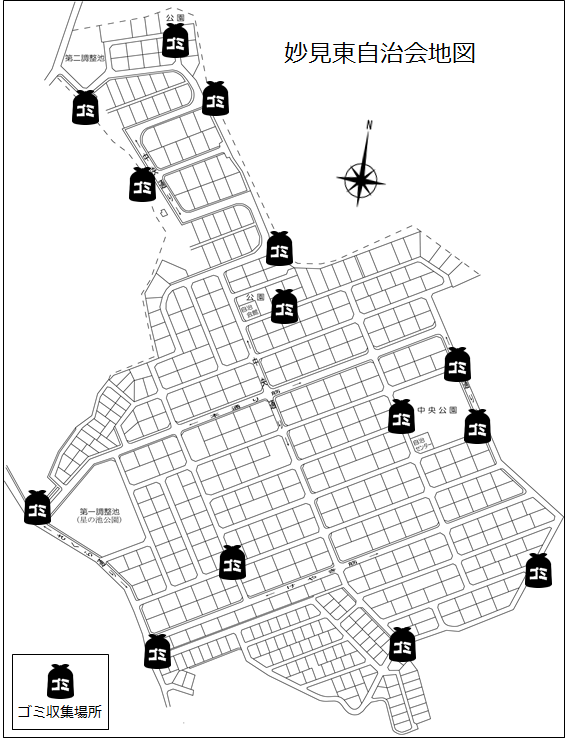 地域名妙見東団体名妙見東自治会妙見東自治会代表者氏名赤井克好赤井克好赤井克好赤井克好代表者住所妙見東2丁目―12―31妙見東2丁目―12―31妙見東2丁目―12―31妙見東2丁目―12―31代表者連絡先190-1912-8068　 akai8068@gmail.com190-1912-8068　 akai8068@gmail.com190-1912-8068　 akai8068@gmail.com190-1912-8068　 akai8068@gmail.com回収場所妙見東地区住宅地　添付地図参照妙見東地区住宅地　添付地図参照妙見東地区住宅地　添付地図参照妙見東地区住宅地　添付地図参照実施日平成30年10月14日(日曜日)平成30年10月14日(日曜日)平成30年10月14日(日曜日)平成30年10月14日(日曜日)収集希望期間平成30年７月23日(月)から１週間平成30年７月23日(月)から１週間平成30年７月23日(月)から１週間平成30年７月23日(月)から１週間町内清掃で生じた
ゴミの量草453袋枝10束町内清掃で生じた
ゴミの量不燃袋可燃袋町内清掃で生じた
ゴミの量缶・ビン袋その他袋町内清掃で生じた
ゴミの量特記事項特記事項特記事項特記事項町内清掃で生じた
ゴミの量台風で折れた木の枝などの束あり。合計10束300ℓ程度台風で折れた木の枝などの束あり。合計10束300ℓ程度台風で折れた木の枝などの束あり。合計10束300ℓ程度台風で折れた木の枝などの束あり。合計10束300ℓ程度